Publicado en REDWOOD CITY, California el 27/03/2019 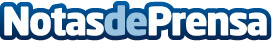 Clickatell ayuda a MTN South Africa a lanzar el comercio por chat en WhatsAppMTN South Africa se ha asociado con Clickatell, la compañía global de compromiso con el cliente, para lanzar MTN Chat, lo que permite a sus clientes interactuar con la empresa de telecomunicaciones a través de WhatsAppDatos de contacto:Elzaan Rohde+27 83 256 1493Nota de prensa publicada en: https://www.notasdeprensa.es/clickatell-ayuda-a-mtn-south-africa-a-lanzar Categorias: Internacional Telecomunicaciones Dispositivos móviles http://www.notasdeprensa.es